С 14 по 15 мая 2018 года дано заключение на постановление Администрации муниципального образования «Пазяльское» «Об утверждении отчета об исполнении бюджета муниципального образования «Пазяльское» за 1 квартал 2018 года».В соответствии с положениями Бюджетного кодекса Российской Федерации дано заключение на постановление Администрации муниципального образования «Пазяльское» «Об утверждении отчета об исполнении бюджета сельского поселения за 1 квартал 2018 года».Бюджет муниципального образования «Пазяльское» за 1 квартал 2018 года исполнялся в соответствии с требованиями и нормами действующего бюджетного законодательства и  муниципальными правовыми актами.Согласно данных Отчета ф.0503117 об исполнении бюджета сельского поселения  доходы исполнены в сумме 647,4 тыс. рублей или   34,2% от плановых. За 1 квартал 2018 налоговые и неналоговые  доходы исполнены в сумме 268,8 тыс. руб. и достигли 25% уровень от плановых показателей по одному доходному источнику ЕСН – 68,1%,  по всем остальным доходам процент  поступления составил от 10,8% до 21,3%. Безвозмездные поступления  при плане – 1 281,1 тыс. руб., исполнены   в сумме 378,6  тыс. руб., или 29,6%  от плановых назначений.Недоимка по налогам, сборам и иным обязательным платежам по состоянию на 01.04.2018 года уменьшилась  с начала года на сумму 38,0 тыс.руб. (на 01.01.2018г. составляла – 109,0 тыс. руб.) и составила – 71,0 тыс.руб.За 1 квартал 2018г. расходы составили в сумме 394,7 тыс. рублей, или 20,9% от плановых бюджетных ассигнований. За 1 квартал  2018г. расходы не достигли 25% уровня от плановых бюджетных ассигнований по всем разделам расходов, кроме разделов: «Социальная политика» - 100%, «Национальная экономика» - 38,4%. Следует отметить, низкий процент исполнения по разделам: «Национальная безопасность и правоохранительная деятельность» - 1,4%, «Физическая культура и спорт» - 4,1%, «Общегосударственные вопросы» - 17%. Не осуществлялись расходы по разделу «Жилищно-коммунальное хозяйство».Бюджет сельского поселения за 1 квартал 2018г. исполнен с профицитом в сумме 252,7  тыс. руб., что соответствует Отчету  ф.0503117. Проведенное экспертно-аналитическое мероприятие по  отчету об исполнении бюджета сельского поселения за 1 квартал 2018 года предоставляет основания для независимого мнения о его  достоверности. Представленное постановление администрации сельского поселения  соответствует  Бюджетному  кодексу Российской Федерации и  бюджетному законодательству. Замечания финансово-экономического характера отсутствуют.Контрольно-счетным отделом   предложен ряд мероприятий  в целях обеспечения полноты учета налогоплательщиков и увеличения доходной базы  района.Представление по результатам экспертно-аналитического мероприятия не направлялось.Исп. инспектор КСО И.П. ВихареваКОНТРОЛЬНО-СЧЕТНЫЙ ОТДЕЛ
МУНИЦИПАЛЬНОГО ОБРАЗОВАНИЯ «МОЖГИНСКИЙ РАЙОН»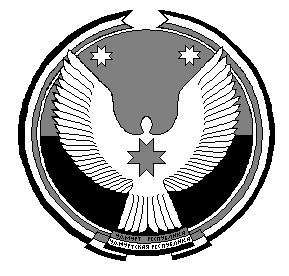 «МОЖГА  ЁРОС»МУНИЦИПАЛ  КЫЛДЫТЭЛЭН ЭСКЕРОНЪЯНО ЛЫДЪЯНЪЯ  ЁЗЭТЭЗ